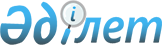 2017 жылғы 27 желтоқсандағы "Жер қойнауы және жер қойнауын пайдалану туралы" Қазақстан Республикасының Кодексін және "Қазақстан Республикасының кейбір заңнамалық актілеріне жер қойнауын пайдалану мәселелері бойынша өзгерістер мен толықтырулар енгізу туралы" 2017 жылғы 27 желтоқсандағы Қазақстан Республикасының Заңын іске асыру жөніндегі шаралар туралыҚазақстан Республикасы Премьер-Министрінің 2018 жылғы 23 ақпандағы № 20-ө өкімі.
      1. Қоса беріліп отырған 2017 жылғы 27 желтоқсандағы "Жер қойнауы және жер қойнауын пайдалану туралы" Қазақстан Республикасының Кодексін және "Қазақстан Республикасының кейбір заңнамалық актілеріне жер қойнауын пайдалану мәселелері бойынша өзгерістер мен толықтырулар енгізу туралы" 2017 жылғы 27 желтоқсандағы Қазақстан Республикасының Заңын іске асыру мақсатында қабылдануы қажет құқықтық актілердің тізбесі (бұдан әрі - тізбе) бекітілсін.
      2. Қазақстан Республикасының мемлекеттік органдары:
      1) тізбеге сәйкес құқықтық актілердің жобаларын әзірлесін және белгіленген тәртіппен Қазақстан Республикасының Үкіметіне бекітуге енгізсін;
      2) тізбеге сәйкес тиісті ведомстволық құқықтық актілерді қабылдасын және Қабылданған шаралар туралы Қазақстан Республикасы Үкіметін хабардар етсін. 2017 жылғы 27 желтоқсандағы "Жер қойнауы және жер қойнауын пайдалану туралы" Қазақстан Республикасының Кодексін және "Қазақстан Республикасының кейбір заңнамалық актілеріне жер қойнауын пайдалану мәселелері бойынша өзгерістер мен толықтырулар енгізу туралы" 2017 жылғы 27 желтоқсандағы Қазақстан Республикасының Заңын іске асыру мақсатында қабылдануы қажет құқықтық актілердің тізбесі
      Ескерту. Тізбеге өзгеріс енгізілді - ҚР Премьер-Министрінің 05.03.2024 № 28-ө өкімімен.
      Ескертпе: аббревиатуралардың толық жазылуы:
      БҒМ - Қазақстан Республикасының Білім және ғылым министрлігі
      Еңбекмині - Қазақстан Республикасының Еңбек және халықты әлеуметтік қорғау министрлігі
      ИДМ - Қазақстан Республикасының Инвестициялар және даму министрлігі
      Қаржымині - Қазақстан Республикасының Қаржы министрлігі
      ҰЭМ - Қазақстан Республикасының Ұлттық экономика министрлігі
      ІІМ - Қазақстан Республикасының Ішкі істер министрлігі
      ЭМ - Қазақстан Республикасының Энергетика министрлігі
					© 2012. Қазақстан Республикасы Әділет министрлігінің «Қазақстан Республикасының Заңнама және құқықтық ақпарат институты» ШЖҚ РМК
				
      Премьер-Министр

Б. Сағынтаев
Қазақстан Республикасы
Премьер-Министрінің
2018 жылғы 23 ақпандағы
№ 20-ө өкімімен
бекітілген
Р/с №
Құқықтық актінің атауы
Актінің нысаны
Орындауға жауапты мемлекеттік орган
Орындау мерзімі
Құқықтық актілердің сапасына, уақтылы әзірленуі мен енгізілуіне жауапты тұлға
1
2
3
4
5
6
1.
Жер қойнауының стратегиялық учаскелерінің тізбесін бекіту туралы
Қазақстан Республикасы Үкіметінің қаулысы
ЭМ, ИДМ
2018 жылғы мамыр
М.Ж. Досмұхамбетов, Т.С. Тоқтабаев
2.
Қазақстан Республикасының көмірсутектерді алуға басым құқығын іске асыру қағидаларын бекіту туралы
Қазақстан Республикасы Үкіметінің қаулысы
ЭМ
2018 жылғы мамыр
М.Ж. Досмұхамбетов
3.
Қазақстан Республикасы Үкіметінің кейбір шешімдеріне өзгерістер мен толықтырулар енгізу және Қазақстан Республикасы Үкіметінің кейбір шешімдерінің күші жойылды деп тану туралы
Қазақстан Республикасы Үкіметінің қаулысы
ИДМ, ЭМ
2018 жылғы мамыр
Т.С. Тоқтабаев, М.Ж. Досмұхамбетов
4.
Қазақстан Республикасы Инвестициялар және даму министрлігінің кейбір бұйрықтарының күші жойылды деп тану туралы
ИДМ бұйрығы
ИДМ
2018 жылғы мамыр
Т.С. Тоқтабаев
5.
Қазақстан Республикасы Энергетика министрлігінің кейбір бұйрықтарының күші жойылды деп тану туралы
ЭМ бұйрығы
ЭМ
2018 жылғы мамыр
М.Ж. Досмұхамбетов
6.
Көмірсутектер бойынша жер қойнауын пайдалану құқығын беруге арналған аукциондарды өткізу жөніндегі комиссия құрамын бекіту туралы
ЭМ бұйрығы
ЭМ
2018 жылғы мамыр
М.Ж. Досмұхамбетов
7.
Көмірсутектерді барлау және өндіру мен уран өндіру кезінде жер қойнауын ұтымды және кешенді пайдалану бойынша талаптардың бұзылуы салдарынан келтірілген залалдың мөлшерін айқындау қағидаларын бекіту туралы
ЭМ бұйрығы
ЭМ
2018 жылғы мамыр
М.Ж. Досмұхамбетов
8.
Пайдалы қазбалар жатқан аумақтарда құрылыс салуға рұқсат беру тәртібін бекіту туралы
ИДМ бұйрығы
ИДМ
2018 жылғы мамыр
Т.С. Тоқтабаев
9.
Тауарларды, жұмыстарды және көрсетілетін қызметтерді сатып алу кезінде жергілікті қамтуды есептеудің бірыңғай әдістемесін бекіту туралы
ИДМ бұйрығы
ИДМ
2018 жылғы мамыр
Р.В. Скляр
10.
Кадрларда жергілікті қамтуды есептеу әдістемесін бекіту туралы
Еңбекмині бұйрығы
Еңбекмині, ИДМ, ЭМ, ҰЭМ
2018 жылғы мамыр
С.Қ. Жақыпова, Р.В. Скляр, М.Ж. Досмұхамбетов, Р. Е. Дәленов
11.
Жер қойнауын пайдаланушылардың және олардың мердігерлерінің көмірсутектерді барлау немесе өндіру және уранды өндіру жөніндегі операцияларды жүргізу кезінде пайдаланатын тауарларды, жұмыстарды және көрсетілетін қызметтерді сатып алу қағидаларын бекіту туралы
ЭМ бұйрығы
ЭМ
2018 жылғы мамыр
М.Ж. Досмұхамбетов
12.
Жер қойнауын пайдаланушылардың және олардың мердігерлерінің қатты пайдалы қазбаларды өндіру жөніндегі операцияларды жүргізу кезінде пайдаланатын тауарларды, жұмыстарды және көрсетілетін қызметтерді сатып алу қағидаларын бекіту туралы
ИДМ бұйрығы
ИДМ
2018 жылғы мамыр
Т.С. Тоқтабаев
13.
Басым құкықты іске асыру және ол бойынша шешім қабылдау туралы мәселені қарау қағидаларын бекіту туралы
ЭМ бұйрығы
ЭМ
2018 жылғы мамыр
М.Ж. Досмұхамбетов
14.
Жер қойнауын пайдалану мәселелері жөніндегі сараптама комиссиясының кұрамын бекіту туралы
ИДМ бұйрығы
ИДМ
2018 жылғы мамыр
Т.С. Тоқтабаев
15.
Жер қойнауын пайдалану мәселелері жөніндегі сараптама комиссиясы туралы ережені бекіту туралы
ИДМ бұйрығы
ИДМ
2018 жылғы мамыр
Т.С. Тоқтабаев
16.
Жер қойнауын пайдалану мәселелері көніндегі сараптама комиссиясының құрамын бекіту туралы
ЭМ бұйрығы
ЭМ
2018 жылғы мамыр
М.Ж. Досмұхамбетов
17.
Жер қойнауын пайдалану мәселелері жөніндегі сараптама комиссиясы туралы ережені бекіту туралы
ЭМ бұйрығы
ЭМ
2018 жылғы мамыр
М.Ж. Досмұхамбетов
18.
Жер қойнауын пайдаланушыны бақылаудың өзгеруі туралы хабарлама нысанын бекіту туралы
ИДМ бұйрығы
ИДМ
2018 жылғы мамыр
Т.С. Тоқтабаев
19.
Жер қойнауын пайдаланушыны бақылаудың өзгеруі туралы хабарлама нысанын бекіту туралы
ЭМ бұйрығы
ЭМ
2018 жылғы мамыр
М.Ж. Досмұхамбетов
20.
Мемлекеттік жер қойнауы қорын басқару бағдарламасын бекіту туралы
ИДМ бұйрығы
ИДМ, ЭМ
2018 жылғы мамыр
Т.С. Тоқтабаев, М.Ж. Досмұхамбетов
21.
Шетелдік валютадағы ең төмен жеке кредитік рейтинг бойынша шарттарды бекіту туралы
ИДМ бұйрығы
ИДМ
2018 жылғы мамыр
Т.С. Тоқтабаев
22.
Басым жұмыстар мен көрсетілетін қызметтер тізбесін бекіту туралы
ЭМ бұйрығы
ЭМ
2018 жылғы мамыр
М.Ж. Досмұхамбетов
23.
Келісімшарттар, соның ішінде өнімді бөлу туралы келісімдер шарттарының сақталуын бақылауды жүзеге асыру тәртібін бекіту туралы
ЭМ бұйрығы
ЭМ
2018 жылғы мамыр
М.Ж. Досмұхамбетов
24.
Жер қойнауын пайдалануға арналған лицензиялар шарттарының сақталуын бақылауды жүзеге асыру тәртібін бекіту туралы
ИДМ бұйрығы
ИДМ
2018 жылғы мамыр
Т.С. Тоқтабаев
25.
Жер қойнауын пайдаланушылардың жер қойнауын пайдалануға арналған келісімшарттар бойынша міндеттемелерін орындауына мониторинг жүргізу қағидаларын бекіту туралы
ЭМ бұйрығы
ЭМ
2018 жылғы мамыр
М.Ж. Досмұхамбетов
26.
Жер қойнауын пайдаланушылардың жер қойнауын пайдалануға арналған лицензия бойынша міндеттемелерін орындауына мониторинг жүргізу қағидаларын бекіту туралы
ИДМ бұйрығы
ИДМ
2018 жылғы мамыр
Т.С. Тоқтабаев
27.
Ақпараттық жүйелерді пайдалана отырып хабарлау қағидаларын бекіту туралы
ИДМ бұйрығы
ИДМ
2018 жылғы мамыр
Т.С. Тоқтабаев
28.
Ақпараттық жүйелерді пайдалана отырып хабарлау қағидаларын бекіту туралы
ЭМ бұйрығы
ЭМ
2018 жылғы мамыр
М.Ж. Досмұхамбетов
29.
Жер қойнауының мемлекеттік мониторингін жүзеге асыру қағидаларын бекіту туралы
ИДМ бұйрығы
ИДМ
2018 жылғы мамыр
Т.С. Тоқтабаев
30.
Геологиялық барлау кезеңділігінің қағидаларын бекіту туралы
ИДМ бұйрығы
ИДМ
2018 жылғы мамыр
Т.С. Тоқтабаев
31.
Жер қойнауын пайдаланушының жер қойнауын пайдаланудың салдарын жою жөніндегі міндеттемелерін орындау кепілдерінің үлгілік нысанын бекіту туралы
ИДМ бұйрығы
ИДМ
2018 жылғы мамыр
Т.С. Тоқтабаев
32.
Меншіктегі, сондай-ақ мемлекеттің иеленуі мен пайдалануындағы геологиялық ақпаратты есепке алу, сақтау, жүйеге келтіру, жинақтап қорыту және беру қағидаларын бекіту туралы
ИДМ бұйрығы
ИДМ
2018 жылғы мамыр
Т.С. Тоқтабаев
33.
Геологиялық ақпаратты жинау, сақтау, өңдеу және беру жөніндегі ұлттық операторды айқындау туралы
ИДМ бұйрығы
ИДМ
2018 жылғы мамыр
Т.С. Тоқтабаев
34.
Жер қойнауын пайдаланушы жер қойнауын пайдалану жөніндегі операцияларды жүргізу нәтижесінде алынған геологиялық ақпараттың  және оның жеткізгіштерін сақтау мен есепке алу қағидаларын бекіту туралы
ИДМ бұйрығы
ИДМ
2018 жылғы мамыр
Т.С. Тоқтабаев
35.
Жер қойнауын геологиялық зерттеуге арналған лицензияларды беруге өтініштерді беру және қарау қағидаларын бекіту туралы
ИДМ бұйрығы
ИДМ
2018 жылғы мамыр
Т.С. Тоқтабаев
36.
Жер қойнауының мемлекеттік сараптама жүргізу қағидаларын және кер қойнауының мемлекеттік сараптама комиссиясы туралы ережені бекіту туралы
ИДМ бұйрығы
ИДМ
2018 жылғы мамыр
Т.С. Тоқтабаев
37.
Жер қойнауының мемлекеттік сараптамасы жөніндегі комиссияның құрамын бекіту туралы
ИДМ бұйрығы
ИДМ
2018 жылғы мамыр
Т.С. Тоқтабаев
38.
Қазақстан Республикасының пайдалы қазбалар қорлары жөніндегі мемлекеттік комиссияның құрамын бекіту туралы
ИДМ бұйрығы
ИДМ
2018 жылғы мамыр
Т.С. Тоқтабаев
39.
Қазақстан Республикасының пайдалы қазбалар қорлары жөніндегі мемлекеттік комиссия туралы ережені бекіту туралы
ИДМ бұйрығы
ИДМ
2018 жылғы мамыр
Т.С. Тоқтабаев
40.
Көмірсутектерге және уранға қатысты қазақстандық кадрлар мен өндірушілерді қолдау саласындағы операторды айқындау туралы
ЭМ бұйрығы
ЭМ
2018 жылғы мамыр
М.Ж. Досмұхамбетов
41.
Базалық жобалау құжаттарының және әзірлеу талдауының тәуелсіз сараптама операторын айқындау туралы
ЭМ бұйрығы
ЭМ
2019 жылғы қараша
М.Ж. Досмұхамбетов
42.
Шикі мұнайды және газ конденсатын есепке алу операторын айқындау туралы
ЭМ бұйрығы
ЭМ
2018 жылғы мамыр
М.Ж. Досмұхамбетов
43.
Жер қойнауын пайдаланушылардың Қазақстан Республикасының азаматтарын оқыту бойынша келісімшарттық міндеттемелерін есептеу әдістемесін бекіту туралы
ЭМ бұйрығы
ЭМ, Еңбекмині
2018 жылғы мамыр
М.Ж. Досмұхамбетов, С.Қ. Жақыпова
44.
Тізілімге енгізу үшін бағалау өлшемшарттарын қоса алғанда, көмірсутектер бойынша жер қойнауын пайдалану жөніндегі операцияларды жүргізу кезінде пайдаланылатын тауарлардың, жұмыстар мен көрсетілетін қызметтердің және оларды өндірушілердің тізілімін жасау және жүргізу қағидаларын бекіту туралы
ЭМ бұйрығы
ЭМ
2018 жылғы мамыр
М.Ж. Досмұхамбетов
45.
Пайдалы қатты қазбаларға қатысты электрондық сатып алу жүйелерінің жұмысын жер қойнауын пайдалану жөніндегі операцияларды жүргізу кезінде пайдаланылатын тауарлардың, жұмыстар мен көрсетілетін қызметтер және оларды өндірушілер тізілімінің жұмысымен үйлестіру қағидаларын бекіту туралы
ИДМ бұйрығы
ИДМ
2018 жылғы мамыр
Т.С. Тоқтабаев
46.
Көмірсутектер мен уранды өндіруге қатысты электрондық сатып алу жүйелерінің жұмысын жер қойнауын пайдалану жөніндегі операцияларды жүргізу кезінде пайдаланылатын тауарлардың, жұмыстар мен көрсетілетін қызметтердің және оларды өндірушілер тізілімінің жұмысымен үйлестіру қағидаларын бекіту туралы
ЭМ бұйрығы
ЭМ
2018 жылғы мамыр
М.Ж. Досмұхамбетов
47.
Көмірсутектер мен уранды өндіру саласындағы уәкілетті органға тауарларды, жұмыстарды және көрсетілетін қызметтерді сатып алудың жылдық (бір қаржы жылына арналған) және орта мерзімді (бес қаржы жылына арналған) бағдарламаларын ұсыну қағидалары мен нысандарын бекіту туралы
ЭМ бұйрығы
ЭМ
2018 жылғы мамыр
М.Ж. Досмұхамбетов
48.
Пайдалы қатты қазбалар саласындағы уәкілетті органға тауарларды, жұмыстарды және көрсетілетін қызметтерді сатып алудың жылдық (бір қаржы жылына арналған) және орта мерзімді (бес қаржы жылына арналған) бағдарламаларын ұсыну қағидаларын бекіту туралы
ИДМ бұйрығы
ИДМ
2018 жылғы мамыр
Т.С. Тоқтабаев
49.
Көмірсутектерді барлау және өндіру мен мұнай және (немесе) шикі газ, уран, көмір өндіру және олардың айналымы:аласындағы операцияларды жүзеге асыру кезінде тәжірибелік-өнеркәсіптік өндіруді және уран ендіруді жүргізу кезінде есептің нысаны мен оларды ұсыну қағидаларын бекіту туралы
ЭМ бұйрығы
ЭМ
2018 жылғы мамыр
М.Ж. Досмұхамбетов
50.
Шикі газды алау етіп жағуға рұқсаттар беру қағидаларын бекіту туралы
ЭМ бұйрығы
ЭМ
2018 жылғы мамыр
М.Ж. Досмұхамбетов
51.
Шикі газды қайта өндеуді дамыту бағдарламасының нысанын бекіту туралы
ЭМ бұйрығы
ЭМ
2018 жылғы мамыр
М.М. Мырзағалиев
52.
Шикі газды қайта өндеуді дамыту бағдарламасының орындалуы туралы есеп нысанын бекіту туралы
ЭМ бұйрығы
ЭМ
2018 жылғы мамыр
М.М. Мырзағалиев
53.
Жер қойнау пайдаланушы жер қойнауы учаскесінде өндірген мұнайдың көлемі мен салмағын өлшеу қағидаларын бекіту туралы
ЭМ бұйрығы
ЭМ
2018 жылғы мамыр
Б.О. Ақшолақов
54.
Теңізде және ішкі су айдындарында көмірсутектерді барлау және (немесе) өндіру жүргізілген кезде пайдаланылатын теңіз объектілерін салу, орналастыру және пайдалану қағидаларын бекіту туралы
ЭМ бұйрығы
ЭМ
2018 жылғы мамыр
М.Ж. Досмұхамбетов
55.
Жер қойнауын пайдалануға арналған үлгілік келісімшарттарды бекіту туралы
ЭМ бұйрығы
ЭМ
2018 жылғы мамыр
М.Ж. Досмұхамбетов
56.
Уран саласындағы ұлттық компаниямен тікелей келіссөздер жүргізу жөніндегі жұмыс тобының құрамын бекіту туралы
ЭМ бұйрығы
ЭМ
2018 жылғы мамыр
М.Ж. Досмұхамбетов
57.
Уран саласындағы ұлттық компаниямен тікелей келіссөздер жүргізу жөніндегі жұмыс тобы туралы ережені бекіту туралы
ЭМ бұйрығы
ЭМ
2018 жылғы мамыр
М.Ж. Досмұхамбетов
58.
Жер қойнауын пайдалануға арналған келісімшартқа өзгерістер мен толықтырулар енгізу бойынша келіссөздер жүргізу жөніндегі жұмыс тобының құрамын бекіту туралы
ИДМ бұйрығы
ИДМ
2018 жылғы мамыр
Т.С. Тоқтабаев
59.
Жер қойнауын пайдалануға арналған келісімшартқа өзгерістер мен толықтырулар енгіз) бойынша келіссөздер жүргізу жөніндегі жұмыс тобы туралы ережені бекіту туралы
ИДМ бұйрығы
ИДМ
2018 жылғы мамыр
Т.С. Тоқтабаев
60.
Жер қойнауын пайдалануға арналған келісімшартқа өзгерістер мен толықтырулар енгізу бойынша келіссөздер жүргізу жөніндегі жұмыс тобының құрамын бекіту туралы
ЭМ бұйрығы
ЭМ
2018 жылғы мамыр
М.Ж. Досмұхамбетов
61.
Жер қойнауын пайдалануға арналған келісімшартқа өзгерістер мен толықтырулар енгізу бойынша келіссөздер жүргізу жөніндегі жұмыс тобы туралы ережені бекіту туралы
ЭМ бұйрығы
ЭМ
2018 жылғы мамыр
М.Ж. Досмұхамбетов
62.
Шикі мұнайды және газ конденсатын есепке алудың ақпараттық жүйесін қалыптастыру және оның жұмыс істеу қағидаларын бекіту туралы
ЭМ бұйрығы
ЭМ
2018 жылғы мамыр
Б.О. Ақшолақов
63.
Өндірістік объектілерді шикі мұнайды және газ конденсатын есепке алу құралдарымен жарақтандыру тізбесі мен мерзімін бекіту туралы
ЭМ бұйрығы
ЭМ
2019 жылғы қараша
Б.О. Ақшолақов
64.
Өндірістік объектілерді есепке алу құралдарымен жарақтандыру және есепке алу құралдарының жұмыс істеуін қамтамасыз ету қағидаларын бекіту туралы
ЭМ бұйрығы
ЭМ
2019 жылғы қараша
Б.О. Ақшолақов
65.
Қазақстан Республикасының көмірсутектер кен орындарын барлау және игеру жөніндегі орталық комиссия туралы ережені бекіту туралы
ЭМ бұйрығы
ЭМ
2018 жылғы мамыр
М.Ж. Досмұхамбетов
66.
Қазақстан Республикасының пайдалы қазбалар қорлары жөніндегі орталық комиссия туралы ережені бекіту туралы 
ЭМ бұйрығы
ЭМ
2025 жылғы қараша
А.Ғ. Хасенов
67.
Жер қойнауын пайдалану жөніндегі операцияларды жүргізу кезінде ішкі газды жағу нормативтері мен көлемдерін есептеу әдістемесін бекіту туралы
ЭМ бұйрығы
ЭМ
2018 жылғы мамыр
М.М. Мырзағалиев
68.
Теңізде, Қазақстан Республикасының ішкі су айдындарында және сақтық аймағында мұнайдың авариялық төгілуін жоюдың оңтайлы әдістерін айқындау қағидаларын бекіту туралы
ЭМ бұйрығы
ЭМ
2018 жылғы мамыр
Ғ.Қ. Сәдібеков
69.
Теңізде, Қазақстан Республикасының ішкі су айдындарында және сақтық аймағында мұнайдың төгілуін жоюға арналған дайындықты және іс-қимылдарды қамтамасыз етудің ұлттық жоспарын бекіту туралы
ЭМ, ІІМ, ИДМ бірлескен бұйрығы
ЭМ, ІІМ, ИДМ
2018 жылғы мамыр
Б.О. Ақшолақов, В.Р. Беккер, Т.С. Тоқтабаев
70.
Көмірсутектер саласындағы уәкілетті органның интернет-ресурстарын пайдалану арқылы электрондық нысанда аукцион өткізу қағидаларын бекіту туралы
ЭМ бұйрығы
ЭМ
2019 жылғы қараша
М.Ж. Досмұхамбетов
71.
Көмірсутектер саласындағы ұлттық компаниямен тікелей келіссөздер жүргізу жөніндегі жұмыс тобының құрамын бекіту туралы
ЭМ бұйрығы
ЭМ
2018 жылғы мамыр
М.Ж. Досмұхамбетов
72.
Көмірсутектер саласындағы ұлттық компаниямен тікелей келіссөздер жүргізу жөніндегі жұмыс тобы туралы ережені бекіту туралы
ЭМ бұйрығы
ЭМ
2018 жылғы мамыр
М.Ж. Досмұхамбетов
73.
Жер қойнауын ұтымды және кешенді пайдалану жөніндегі бірыңғай қағидаларды бекіту туралы
ЭМ бұйрығы
ЭМ
2018 жылғы мамыр
М.Ж. Досмұхамбетов
74.
Көмірсутектерді барлау және өндіру және уранды өндіруді жүргізу кезінде консервация және жою қағидаларын бекіту туралы
ЭМ бұйрығы
ЭМ
2018 жылғы мамыр
М.Ж. Досмұхамбетов
75.
Мұнай беру графигін қалыптастыру қағидаларын бекіту туралы
ЭМ бұйрығы
ЭМ
2018 жылғы мамыр
Б.О. Ақшолақов
76.
Сұйытылған мұнай газын өндірушілердің тізбесін бекіту туралы
ЭМ бұйрығы
ЭМ
2018 жылғы мамыр
М.М. Мырзағалиев
77.
Пайдалы қатты қазбаларды барлауға арналған лицензияларды беруге өтініштерді беру және қарау қағидаларын бекіту туралы
ИДМ бұйрығы
ИДМ
2018 жылғы мамыр
Т.С. Тоқтабаев
78.
Жер қойнауын пайдалануға арналған лицензияны беруге (қайта ресімдеу, ұзарту) арналған өтініштің нысанын бекіту туралы
ИДМ бұйрығы
ИДМ
2018 жылғы мамыр
Т.С. Тоқтабаев
79.
Жер қойнауын пайдалануға арналған лицензия нысанын бекіту туралы
ИДМ бұйрығы
ИДМ
2018 жылғы мамыр
Т.С. Тоқтабаев
80.
Пайдалы қатты қазбаларды өндіруге арналған лицензияларды беруге өтініштерді беру және қарау қағидаларын бекіту туралы
ИДМ бұйрығы
ИДМ
2018 жылғы мамыр
Т.С. Тоқтабаев
81.
Бір блок үшін қамтамасыз ету көлемін айқындау әдістемесін бекіту туралы
ИДМ бұйрығы
ИДМ
2018 жылғы мамыр
Т.С. Тоқтабаев
82.
Пайдалы қатты қазбаларды өндіру кезінде жер қойнауын пайдаланушылардың қазақстандық кадрларды оқытуды қаржыландыру қағидаларын бекіту туралы
ИДМ мен БҒМ бірлескен бұйрығы
ИДМ, БҒМ
2018 жылғы мамыр
Т.С.Тоқтабаев, А.К. Амрин
83.
Жер қойнауын пайдаланушылардың көмірсутектер мен уранды өндіру кезеңі ішінде қазақстандық кадрларды оқытуды қаржыландыру қағидаларын бекіту туралы
ЭМ мен БҒМ бірлескен бұйрығы
ЭМ, БҒМ
2018 жылғы мамыр
М.Ж. Досмұхамбетов, А.К. Амрин
84.
Жер қойнауын пайдаланушының алдыңғы жылы пайдалы қатты қазбаларды өндіру үшін шеккен шығындарының бір пайызы мөлшерінде ғылыми-зерттеу, ғылыми-техникалық және (немесе) тәжірибелік-конструкторлық жұмыстарды қаржыландыру қағидаларын бекіту туралы
ИДМ мен БҒМ бірлескен бұйрығы
ИДМ, БҒМ
2018 жылғы мамыр
Т.С. Тоқтабаев, А.К. Амрин
85.
Жер қойнауын пайдаланушының көмірсутектер мен уранды өндіру кезеңі ішінде ғылыми-зерттеу, ғылыми-техникалық, және немесе) тәжірибелік-конструкторлық жұмыстарды қаржыландыру қағидаларын бекіту туралы
ЭМ мен БҒМ бірлескен бұйрығы
ЭМ, БҒМ
2018 жылғы мамыр
М.Ж. Досмұхамбетов, А.К. Амрин
86.
Пайдалы қатты қазбаларды барлау және өндіру жөніндегі операцияларды жүргізу кезінде есептерді ұсыну қағидаларын бекіту туралы
ИДМ бұйрығы
ИДМ
2018 жылғы мамыр
Т.С. Тоқтабаев
87.
Геологиялық есептің нысанын бекіту туралы
ИДМ бұйрығы
ИДМ
2018 жылғы мамыр
Т.С. Тоқтабаев
88.
Қазақстан Республикасындағы өндіруші салалар қызметі ашықтығының бастамалары стандартын іске асыру бойынша есептіліктің нысанын және оны толтыру жөніндегі нұсқаулықты бекіту туралы
ИДМ бұйрығы
ИДМ
2018 жылғы мамыр
Т.С. Тоқтабаев
89.
Жер қойнауын геологиялық зерттеу бойынша жобалау құжаттарын жасау жөніндегі нұсқаулықты бекіту туралы
ИДМ бұйрығы
ИДМ, ЭМ
2018 жылғы мамыр
Т.С. Тоқтабаев, Ғ.Қ. Сәдібеков
90.
Пайдалы қатты қазбаларды барлау жоспарын жасау жөніндегі нұсқаулықты бекіту туралы
ИДМ мен ЭМ бірлескен бұйрығы
ИДМ, ЭМ
2018 жылғы мамыр
Т.С. Тоқтабаев, Ғ.Қ. Сәдібеков
91.
Тау-кен жұмыс жоспарын жасау жөніндегі нұсқаулықты бекіту туралы
ИДМ бұйрығы
ИДМ
2018 жылғы мамыр
Т.С. Тоқтабаев
92.
Жою жоспарын жасау жөніндегі нұсқаулықты және пайдалы қатты қазбаларды өндіру жөніндегі операциялардың салдарын жоюдың болжамды құнын есептеу әдістемесін бекіту туралы
ИДМ бұйрығы
ИДМ, ЭМ
2018 жылғы мамыр
Т.С. Тоқтабаев, Ғ.Қ. Сәдібеков
93.
Ұстап тұру мәртебесі бойынша жұмыстар бағдарламасын әзірлеу жөніндегі нұсқаулықты бекіту туралы
ИДМ бұйрығы
ИДМ
2018 жылғы мамыр
Т.С. Тоқтабаев
94.
Жер қойнауы кеңістігін пайдалану жобасын жасау жөніндегі нұсқаулықты бекіту туралы
ИДМ бұйрығы
ИДМ, ЭМ
2018 жылғы мамыр
Т.С. Тоқтабаев, Ғ.Қ. Сәдібеков
95.
Кен іздеушілік жоспарын жасау жөніндегі нұсқаулықты бекіту туралы
ИДМ бұйрығы
ИДМ
2018 жылғы  мамыр
Т.С. Тоқтабаев
96.
Пайдалы қатты қазбаларды қайта өңдеу туралы келісімді жасасу бойынша өтініш үлгісін және қайта өңдеу жобасының бизнес-жоспарын жасасу талаптарын бекіту туралы
ИДМ бұйрығы
ИДМ
2018 жылғы мамыр
Т.С. Тоқтабаев
97.
Пайдалы қатты қазбаларды қайта өндеу туралы келісімді жасасу жөніндегі жұмыс тобының құрамын бекіту туралы
ИДМ бұйрығы
ИДМ
2018 жылғы мамыр
Т.С. Тоқтабаев
98.
Пайдалы қатты қазбаларды қайта өндеу туралы келісімді жасасу жөніндегі жұмыс тобы туралы ережені бекіту туралы
ИДМ бұйрығы
ИДМ
2018 жылғы мамыр
Т.С. Тоқтабаев
99.
Жер қойнауын геологиялық зерттеу бойынша есептер нысанын бекіту туралы
ИДМ бұйрығы
ИДМ
2018 жылғы мамыр
Т.С. Тоқтабаев
100.
Геологиялық есептің мемлекеттік сараптамасын жүргізу қағидаларын бекіту туралы
ИДМ бұйрығы
ИДМ
2018 жылғы мамыр
Т.С. Тоқтабаев
101.
Тиісті координаттары мен жеке кодтары бар блоктарды сәйкестендіру картасын бекіту туралы
ИДМ бұйрығы
ИДМ
2018 жылғы мамыр
Т.С. Тоқтабаев
102.
Жер қойнауын мемлекеттік геологиялық зерттеу жөніндегі жұмыстарды жүргізуге арналған уақыт және баға нормаларын бекіту туралы
ИДМ бұйрығы
ИДМ, Еңбекмині
2018 жылғы мамыр
Т.С. Тоқтабаев, С.Қ. Жақыпова
103
Мемлекеттік жер қойнауы қорының бірыңғай кадастрын енгізу қағидаларын бекіту және пайдалы қазбалар қорын мемлекеттік есепке алу бойынша ақпарат ұсыну туралы
ИДМ бұйрығы
ИДМ
2018 жылғы мамыр
Т.С. Тоқтабаев
104.
Кен іздеушілікке арналған лицензияларды беруге өтініштерді беру және қарау қағидаларын бекіту туралы
ИДМ бұйрығы
ИДМ
2018 жылғы мамыр
Т.С. Тоқтабаев
105.
Кен іздеушілікті жүргізу және кең таралған пайдалы қазбаларды өндіру жөніндегі операцияларды жүргізу кезінде есептілікті ұсыну қағидаларын бекіту туралы
ИДМ бұйрығы
ИДМ
2018 жылғы мамыр
Т.С. Тоқтабаев
106.
Жер қойнауын пайдалану құқығы аукционға шығарылатын жер қойнауы учаскесінің шекараларын айқындау және пайдалы қатты қазбаларды барлау немесе өндіру көнінде операцияларды жүргізу үшін жер қойнауы учаскелері бойынша аукцион өткізу қағидаларын бекіту туралы
ИДМ бұйрығы
ИДМ
2018 жылғы мамыр
Т.С. Тоқтабаев
107.
Бірдей басымдылығы бар өтініш берушілер арасында аукцион өткізу мерзімдері мен қағидаларын бекіту туралы
ИДМ бұйрығы
ИДМ
2018 жылғы мамыр
Т.С. Тоқтабаев
108.
Индустриялық-инновациялық қызмет субъектілерінің өндірістік қызметін (технологиялық процесін) жер қойнауын пайдаланумен байланысты қызмет (технологиялық процесс) деп тану қағидаларын бекіту туралы
ИДМ бұйрығы
ИДМ
2018 жылғы мамыр
Р.В. Скляр
109.
Жер қойнауын пайдалануға арналған келісімшартқа толықтыру жобаларына экономикалық сараптама жүргізу қағидаларын бекіту туралы
Қаржымині бұйрығы
Қаржымині, ҰЭМ, ЭМ, ИДМ
2018 жылғы мамыр
Қ.Е. Баеділов, Р. Е. Дәленов, М.Ж. Досмұхамбетов, Т.С.Тоқтабаев
110.
Жұмыс бағдарламасының мазмұны мен нысанын бекіту туралы
ЭДМ бұйрығы
ИДМ
2018 жылғы мамыр
Т.С. Тоқтабаев
111.
Жұмыс бағдарламасының мазмұны мен нысанын бекіту туралы
ЭМ бұйрығы
ЭМ
2018 жылғы мамыр
М.Ж. Досмұхамбетов
112.
Жер қойнауын пайдаланудың лицензиялық режиміне ауысу қағидаларын, Жұмыс қағидаларын және Пайдалы қатты қазбалар бойынша жер қойнауын пайдалануға арналған келісімшарттар жөніндегі комиссия туралы ережені бекіту туралы
ИДМ бұйрығы
ИДМ
2018 жылғы мамыр
Т.С. Тоқтабаев
113.
Пайдалы қатты қазбалар бойынша жер қойнауын пайдалануға арналған келісімшарттар жөніндегі комиссияның құрамын бекіту туралы
ИДМ бұйрығы
ИДМ
2018 жылғы мамыр
Т.С. Тоқтабаев
114.
Жер қойнауын пайдалануға берілген лицензиялар тізілімін жүргізу қағидаларын бекіту туралы
ИДМ бұйрығы
ИДМ
2018 жылғы мамыр
Т.С. Тоқтабаев
115.
Жер қойнауын пайдалануға арналып жасалған келісімшарттардың тізілімін жүргізу қағидаларын бекіту туралы
ЭМ бұйрығы
ЭМ
2018 жылғы мамыр
М.Ж. Досмұхамбетов
116.
Теңізде, ішкі су айдындарында және сақтық аймағында мұнайдың төгілуін жою үшін қажетті ресурстардың ең төменгі нормативтері мен оларға қойылатын талаптарды белгілеу туралы
ЭМ бұйрығы
ЭМ
2018 жылғы мамыр
Б.О. Ақшолақов
117.
Ең төменгі рейтинг бағаларын айқындау туралы
ИДМ бұйрығы
ИДМ
2018 жылғы мамыр
Т.С. Тоқтабаев
118.
Қазақстан Республикасы Қаржы министрінің 2016 жылғы 16 наурыздағы № 126 бұйрығымен бекітілген мұнай өнімдерін өндірушілердің өндірістік объектілерінің, мұнай өнімдері базаларының резервуарларын және автожанармай құю станцияларын жылжымалы үлгідегі автожанармай құю станцияларынан басқа) есепке алатын бақылау аспаптарымен жарақтандыру қағидалары мен талаптарына өзгерістер мен толықтырулар енгізу туралы
Қаржымині бұйрығы
Қаржымині, ИДМ
2018 жылғы наурыз
Қ.Е. Баеділов, Р.В. Скляр
119.
Жер қойнауын пайдаланушылардың уәкілетті органға нормаланатын ысыраптар туралы деректерді ұсыну қағидаларын бекіту туралы
ИДМ бұйрығы
ИДМ
2018 жылғы мамыр
Т.С. Тоқтабаев
120.
Кең таралған пайдалы қазбаларды өндіруге арналған келісімшарт жөніндегі комиссияның құрамын және ережесін бекіту туралы
қаулы
облыстардың, Астана және Алматы қалаларының әкімдіктері
2018 жылғы мамыр
облыстардың, Астана және Алматы қалалары әкімдіктері аппараттарының басшылары
121.
Бір гектар үшін кен іздеушіліктің салдарын жою бойынша міндеттемелердің орындалуын қамтамасыз ету көлемін айқындау туралы
қаулы
облыстардың әкімдіктері
2018 жылғы мамыр
облыстардың әкімдіктері аппараттарының басшылары
122.
Кен іздеушілік үшін аумақтарды айқындау туралы
қаулы
облыстардың әкімдіктері, ЭМ аумақтық органдар ы, ИДМ аумақтық құрылымдық бөлімшелер
2018 жылғы мамыр
облыстардың әкімдіктері аппараттарының, ЭМ аумақтық органдарының, ИДМ аумақтық құрылымдық бөлімшелерінің басшылары